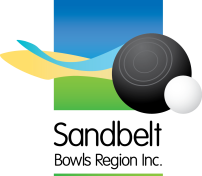 ABN 28 163 129 274Sandbelt Bowls Region Representative PlayerSelection CriteriaVictorian Bowls Regions select a Region Representative team each year for the Men’s and Women’s Region Sides Championships run by Bowls Victoria. Bowls Victoria contribute funds to each Region to assist with accommodation costs and the Region contributes the balance of costs, but may impose a levy on players to assist with costs.  It is therefore expected that players who want to play for the Region will support the Region Championships especially as the Championships provide a major indicator for the selection process. Within the Sandbelt Bowls Region a points system for Region Championships will be introduced to assist Selectors with player selection for the Region teams. It is anticipated that the majority of selected players will come from the highest scoring players in the points pool. Players who are unable to compete in the Championships for work or personal reasons may apply for a wildcard entry by submitting to the Selection Committee, a resume of bowls event performance for the previous 6 months. As a matter of fairness, only 1 wildcard entry will be available for the men’s team and 1 wildcard entry for the women’s team. Selectors are not bound to use the wildcard entry.The Region Championships consist of: Open; over 60’s; and Novice competitions. Disciplines include men’s and women’s: singles, pairs, triples and fours; and mixed pairs. As a matter of fairness, points will only be available in the Open competition as all players are eligible to enter the Open events. The points allocation will be 2 points for entering each individual Open discipline; 5 points for the quarter-final player/s; 10 points for semi-final player/s; 15 points for runner-up/s; and 20 points for winner/s. The points within each discipline are not cumulative, for example if a player gets knocked out prior to the quarter finals they will be allocated 2 points; if knocked out in a quarter-final 5 points and so on; until the winner of the final will be allocated 20 points. Any player who competes in some region Open Championship disciplines but is unable to compete in a discipline due to State or National Representation, upon notification to the Championship Committee prior to the closing date of nomination for the discipline, will be allocated 10 points for the discipline. No other events will be considered for this special allocation, for example National Ranking tournaments.   The points system will be managed by the Championship Committee. The points table will be available on the Region web site and will be updated as disciplines progress. Appeals by an individual player regarding their points will be made to the Championship Committee as it may be purely administrative and easily rectified. If the player is not satisfied with the appeal outcome, they may further appeal to the Sandbelt Board, the Board’s decision will be final. As Championship events are finalised, the top 20 players from the men’s and women’s Region Championship’s points pool will be invited to attend at least one training session to assist Selectors compile a team of 12 players and 2 non-travelling reserve players for the Region Sides Championships. If a player who finishes in the top 12 of the points pool advises Selectors prior to the training session that they are unable to attend the session due to work or personal matters, Selectors may still select that player in the team and will inform attending players at the training session of their intention to select the player. If 12 players are not available from the top 20 players, player 21 and so on will be approached for inclusion until the team is complete. It is anticipated that this approach to selection will engender participation in the Region Championships and assist Selectors with identifying those players who are most in form during the season. DisciplineAny player who, during the bowls season for which selection in the Region team is being considered, is formally disciplined by their Bowls Club, Bowls Victoria or Bowls Australia; will not be eligible for selection in the Region team. 